OBJEDNÁVKAObjednávající:Základní škola Dr. Hrubého 2 Šternberk,příspěvková organizacePříjemce objednávky:Objednáváme u Vás:Interní údaje: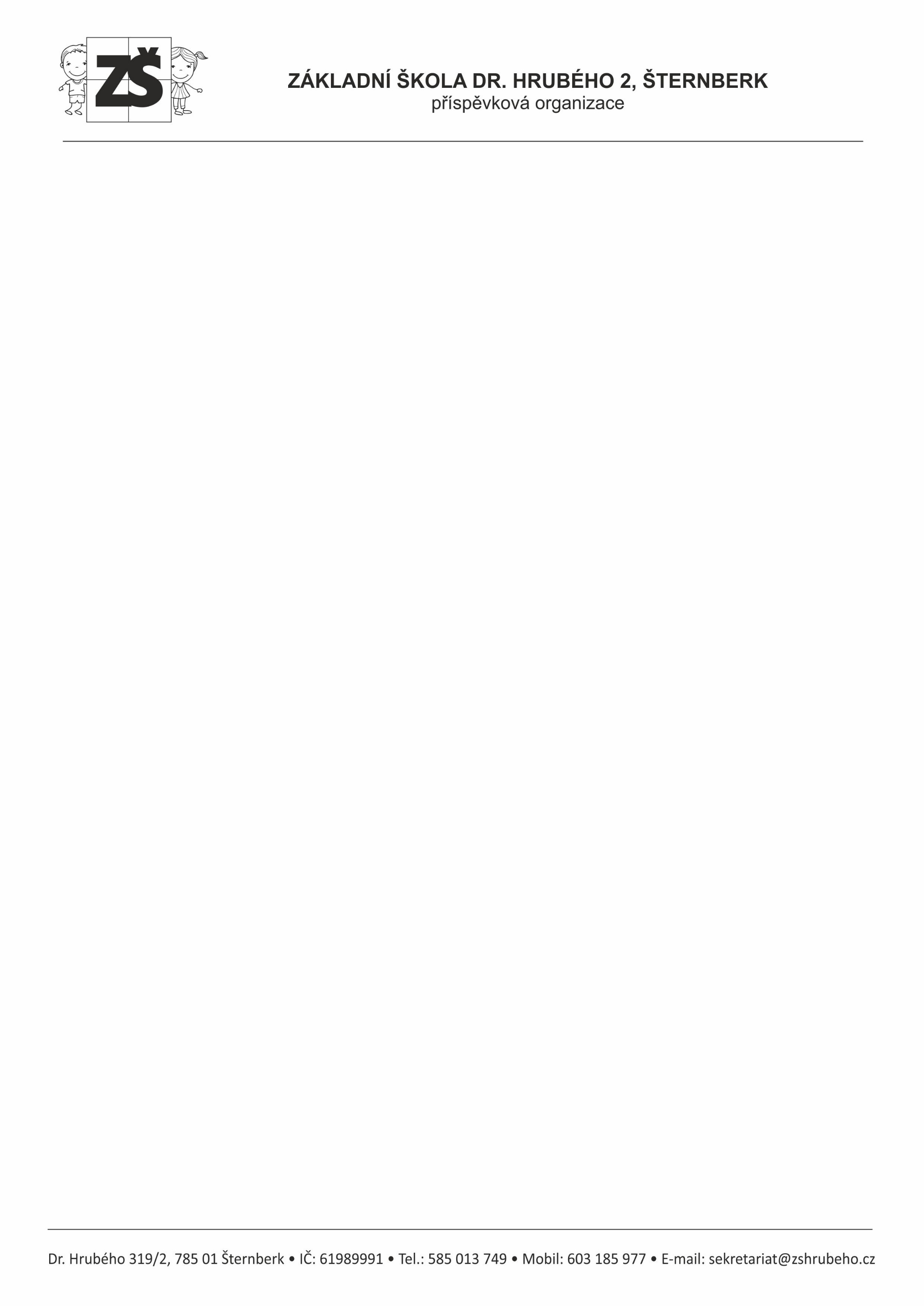 Adresa:      Dr. Hrubého 319/2, 785 01  ŠternberkIČ:              61 989 991Číslo účtu: 19-1213780287/0100Vedený u:   Komerční banka, pobočka ŠternberkVyřizuje:    Pavlína ManováTelefon:     585 094 030Mobil:        606163262E-mail:      sekretariat@zshrubeho.czAdresa: MERIT GROUP a.s.
Březinova 136/7
772 00 Olomouc
Česká republika 
IČ: 64609995  E-mail: merit@merit.czČ.obj.: 82/2021Datum: 19.10.2021PoložkaPředmět objednávky     Cena celkem (vč. DPH)+ poštovné (balné)5 KS PC Premio Professional I490 MT i3 5 KS 24“  LG LED 24MP59G-P5 KS Adaptér C-TECH Display port, D-sub + kabel DP83.925,60 Kč 19.239,- Kč                     847,- Kčpoznámkaprohlašujeme, že tato objednávka je pro nás závaznážádáme Vás o potvrzení naší objednávky na uvedený mail104.011,60 Kč Bez dph 85.960,- KčPříkazce operace:Mgr. Lenka Hlaváčková, ředitelka školySprávce rozpočtu:Pavlína Manová, účetní školyFinanční zdroje:ONIVObjednává:Pavlína Manová